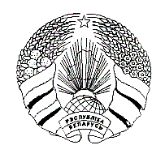 Об организации работы в рамках проекта «Зеленые школы»На основании Положения о реализации образовательного проекта «Зеленые школы», с целью формирования высокой экологической культуры воспитанников, повышения уровня экологического образования, формирования экономически грамотной воспитанниковПРИКАЗЫВАЮ:        Организовать в Государственном учреждении образования «Детский сад № 5 г. Пружаны» работу по реализации образовательного проекта «Зеленые школы». Назначить руководителем реализации проекта Карпинчик Т.Г., заместителя заведующего по основной деятельности.Создать инициативную группу по реализации образовательного проекта в следующем составе:направление «Биоразнообразие» - Чернышова О.А., воспитатель дошкольного образования, Левоненко Ю.А., воспитатель дошкольного образования;направление «Энергосбережение» - Чернышова О.А., воспитатель дошкольного образования, Тимонович Ж.В., заместитель заведующего по хозяйственной работе;направление «Водосбережение» - Панасевич С.Н., воспитатель дошкольного образования, Тимонович Ж.В., заместитель заведующего по хозяйственной работе;направление «Обращение с отходами» - Наход Е.А., воспитатель дошкольного образования, Тимонович Ж.В., заместитель заведующего по хозяйственной работе;направление «Информационно-экологические мероприятия» - Панасевич С.Н., воспитатель дошкольного образования; Борсук А.П., руководитель физического воспитания.Педагогическим работникам:предусмотреть оптимальное чередование специально организованной и нерегламентированной деятельности воспитанников при организации образовательного проекта «Зеленые школы».5. Заместителю заведующего по основной деятельности Карпинчик Т.Г.:5.1. созданные вкладки на сайте учреждения «Зеленые школы» наполнять содержанием, согласно реализации плана;5.2. разработать и разместить на сайте план мероприятий по реализации проекта «Зеленые школы» на 2023/2024 учебный год;5.3. обеспечить методическое, организационно-педагогическое сопровождение по реализации образовательного проекта «Зеленые школы» 6. Контроль за исполнением приказа возложить на заместителя заведующего по основной деятельности Карпинчик Т.Г.Заведующий                                                                     С.А. МисюляАДДЗЕЛ ПА  АДУКАЦЫІ ПРУЖАНСКАГА РАЙВЫКАНКАМАДЗЯРЖАЎНАЯ  ЎСТАНОВА АДУКАЦЫІ  «ДЗІЦЯЧЫ САД  № 5 Г. ПРУЖАНЫ»ЗАГАД01.09.2023г        №     66г. ПружаныОТДЕЛ ПО ОБРАЗОВАНИЮ ПРУЖАНСКОГО РАЙИСПОЛКОМАГОСУДАРСТВЕННОЕ УЧРЕЖДЕНИЕ ОБРАЗОВАНИЯ  «ДЕТСКИЙ САД                  № 5 Г. ПРУЖАНЫ»ПРИКАЗг. Пружаны